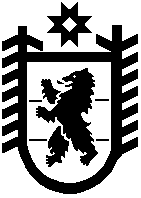 Российская ФедерацияРеспублика КарелияКонтрольно-счетный органПряжинского национального муниципального района__________________________________________________________________П Р И К А З20 апреля 2022 года 									                 № 4пгт ПряжаО внесении изменений в план работы Контрольно-счетного   органа     Пряжинского национального муниципального района           На основании раздела V Положения о контрольно - счетном органе Пряжинского национального муниципального района,  п. 5 раздела III Регламента работы Контрольно- счетного органа Пряжинского национального муниципального района,ПРИКАЗЫВАЮ:        1. Внести изменения в приказ Контрольно-счетного органа Пряжинского национального муниципального района от 29.12.2021 года № 9 «Об утверждении плана работы Контрольно-счетного   органа     Пряжинского национального муниципального района на 2022 год» изложив приложение в новой редакции (прилагается).        2. Разместить изменённый план работы на 2022 год в разделе «Контрольно-счетный орган» на официальном сайте Администрации Пряжинского национального муниципального района в сети Интернет pryazha.org.        3. Контроль за выполнением настоящего приказа оставляю за собой.Председатель Контрольно-счетного органаПряжинского национальногомуниципального района							               А.Г. Изюмова 